POOL RULES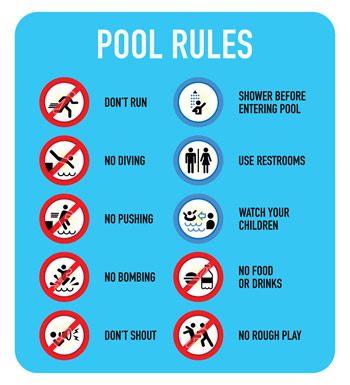 Don’t run                                                                                         Watch your children at all times                                              No Diving (pool is only 1.3m deep)                                            Shower before entering the pool No Pushing                                                                                      Use W/C, don’t use pool No dive bombing                                                                            No rough play Keep noise down (no personal music)                                       Children not potty trained must wear diapersNo food or drink in pool(no glass in pool area)                         Life vests available if needed PHOU KHMER CANNOT BE HELD ACCOUNTABLE FOR LOSS, DAMAGE OR INJURY TO YOUR PROPERTY, YOU or your FAMILY. BE SAFE and follow the RULES!!!